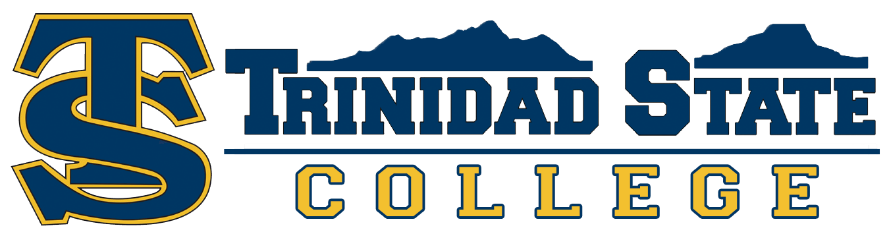 Fall 2022 Student OrientationAlamosa CampusThursday – August 18, 2022Welcome to the TSC Family!TimeTopicPresenterLocation8:00 – 9:00Orientation Check-inContinental BreakfastAtriumLounge9:00 – 9:159:15 – 9:209:20 – 9:259:25 – 9:359:35 – 9:459:45 – 9:50President’s WelcomeIntroduction of LeadershipAgenda overviewAdvisingFinancial AidBilling/Business OfficeStudent Life/SGADr. Rhonda EpperAlfredo BurciagaJuliana ChaparroChristina SisnerosMathilda WestermanAlicia MassarottiRoom 120 & 122Families and guests please remain in Rooms 120 & 122.  Students move to group rooms.Families and guests please remain in Rooms 120 & 122.  Students move to group rooms.Families and guests please remain in Rooms 120 & 122.  Students move to group rooms.Families and guests please remain in Rooms 120 & 122.  Students move to group rooms.10:00 – 10:35Group A: IT and Log-InGroup B: Student ServicesGroup C: Academic ServicesIra WilliamsonJuliana ChaparroJack WileyAdrianna LopezRoom 204Room 205Room 20610:45 – 11:20Group A: Student ServicesGroup B: Academic ServicesGroup C: IT and Log-InJuliana ChaparroJack WileyAdrianna LopezIra WilliamsonRoom 205Room 206Room 20411:25 – 12:00Group A: Academic ServicesGroup B: IT and Log-InGroup C: Student ServicesJack WileyAdrianna LopezIra WilliamsonJuliana ChaparroRoom 206Room 204Room 205